Bus Driver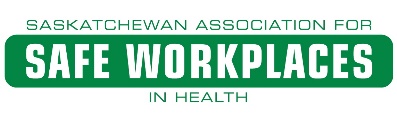  Performance Review FormName: ________________________________ Date of Review: __________________________School/Location: __________________________________ Position: __________________________How long has this employee worked in his/her assignment?  ________________________________Type of Evaluation (check one) Interim Probationary 		       Final Probationary                     Trial Period 1 Year Following Probationary      Annual Review (3 years)           Other____________________Evaluator (print name): __________________________ Position: ______________________________Mark (X) the box that most accurately reflects your evaluation of the employee.3. Meets Expectations:	A person who consistently meets requirements and expectations; one who excels in one or more areas of performance.2. Needs Improvement:	A person who inconsistently meets the requirements and expectations; one who has areas of performance that require improvement.1. Unacceptable:	A person whose performance is notably below job requirements and expectations; significant improvement to performance is required.Objectives for the Next Review PeriodList goals and objectives to be attained in the upcoming review period:____________________________________________________________________________________________________________________________________________________________________________________________________________________________________________________________________________________________________________________________________________________________________________________________________________________________________Overall ReviewOutline areas of major strength(s):____________________________________________________________________________________________________________________________________________________________________________________________________________________________________________________________________________________________________________________________________________________________________________________________________________________________________Areas which could be improved:____________________________________________________________________________________________________________________________________________________________________________________________________________________________________________________________________________________________________________________________________________________________________________________________________________________________________Professional development goals:____________________________________________________________________________________________________________________________________________________________________________________________________________________________________________________________________________________________________________________________________________________________________________________________________________________________________General comments and recommendations:____________________________________________________________________________________________________________________________________________________________________________________________________________________________________________________________________________________________________________________________________________________________________________________________________________________________________________________________________________                                   __________________________Supervisor’s Signature							Date________________________________________                                   __________________________Employee’s Signature							DateCriteria for Evaluation (Note: Space for general comments provided at the end)321N/AStudent Related DutiesStudent Related DutiesStudent Related DutiesStudent Related DutiesStudent Related DutiesStudent Related DutiesStudent Related Duties1.Communicates pickup/drop off times to families in a timely manner2.Advises and enforces school bus rules effectively3.Advises sub driver of any route specific rules/changes or student concerns4.Properly supervises students during transit, loading & unloading5.Supervision of students until regular supervision is provided6.Ability to manage student behavior quickly and effectively7.Communicates any bus issues to supervisor8.Complies to all safety, traffic and bus regulations9.Knowledgeable with Transportation ManualBus Care & MaintenanceBus Care & MaintenanceBus Care & MaintenanceBus Care & MaintenanceBus Care & MaintenanceBus Care & MaintenanceBus Care & Maintenance 10.Meets bus cleanliness standards as established by supervisor11.Ensures bus is plugged when temperature below 0ċ12.Properly checks and maintains all fluid levels13.Reports any bus malfunctions to supervisor14.Maintains fuel level above half a tank15.Returns spare buses clean and full of fuel16.Properly performs & documents pre-trip inspections General DutiesGeneral DutiesGeneral DutiesGeneral DutiesGeneral DutiesGeneral DutiesGeneral Duties17.      Completes & submits all applicable paperwork in a timely manner18.Conducts oneself in an appropriate manner within an educational environment19.Willingness to engage in all professional development20.Notifies supervisor of any changes to route21.Maintains a neat personal appearanceAttitudeAttitudeAttitudeAttitudeAttitudeAttitudeAttitude22.Demonstrates a positive attitude towards others, 
co-workers, and school/division23.Willing to listen/learn & provide valuable feedback24.Accepts accountability for his/her work25.Properly follows instructions, directives, and proceduresInitiativeInitiativeInitiativeInitiativeInitiativeInitiativeInitiative26.Comes forward with concerns or new ideas27.Willing to assist co-workers/team playerPunctualityPunctualityPunctualityPunctualityPunctualityPunctualityPunctuality28.Maintains consistent route pickup/drop-off times at stops and school 29.Ability to show up on time for any job related duty30.Communicates any delays to any affected families or schoolsSafety31.Reports all incidents / accidents to supervisor immediately32.Follows established policies & safe work procedures33.Knows the 3 worker rights & what they mean34.Demonstrates proper use of personal protective equipment (PPE), donning, doffing, selection, storage 35.Worker ensures all applicable training is current